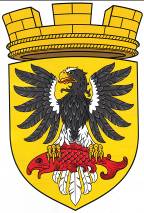 МУНИЦИПАЛЬНОЕ ОБРАЗОВАНИЕ«ЕЛИЗОВСКОЕ ГОРОДСКОЕ ПОСЕЛЕНИЕ»СОБРАНИЕ ДЕПУТАТОВ ЕЛИЗОВСКОГО ГОРОДСКОГО ПОСЕЛЕНИЯВТОРОЙ СОЗЫВ, СОРОК  ВОСЬМАЯ  СЕССИЯРЕШЕНИЕ № 970	г. Елизово                         	 					     30 августа 2016 годаО внесении изменений в муниципальный нормативный правовой акт «Правила землепользования и застройки Елизовского городского поселения Елизовского района Камчатского края» от 12.09.2011 № 10-НПА       Руководствуясь частью 1, частью 2 статьи 32, частью 1 статьи 33 Градостроительного кодекса Российской Федерации, частью 13 статьи 53 Правил землепользования и застройки Елизовского городского поселения Елизовского района Камчатского края, принятых решением Собрания депутатов Елизовского городского поселения от 07.09.2011 года № 126, с учетом протокола и заключения публичных слушаний от 16.08.2016 года, заключения комиссии по подготовке проекта Правил землепользования и застройки Елизовского городского поселения от 26.08.2016 годаСобрание депутатов Елизовского городского поселенияРЕШИЛО:     1. Принять муниципальный нормативный правовой акт «О внесении изменений в муниципальный нормативный правовой акт «Правила землепользования и застройки Елизовского городского поселения Елизовского района Камчатского края» от 12.09.2011 № 10-НПА».     2. Направить муниципальный нормативный правовой акт «О внесении изменений в муниципальный нормативный правовой акт «Правила землепользования и застройки Елизовского городского поселения Елизовского района Камчатского края» от 12.09.2011 № 10-НПА» Главе Елизовского городского поселения для подписания и опубликования (обнародования).Глава Елизовского городского поселения - председатель Собрания депутатовЕлизовского городского поселения                                             А.А. ШергальдинЕЛИЗОВСКИЙ МУНИЦИПАЛЬНЫЙ РАЙОН«ЕЛИЗОВСКОЕ ГОРОДСКОЕ ПОСЕЛЕНИЕ»Муниципальный нормативный правовой актО внесении изменений в муниципальный нормативный правовой акт «Правила землепользования и застройки Елизовского городского поселения Елизовского района Камчатского края» от 12.09.2011 № 10-НПАПринят Решением Собрания депутатов Елизовского городского поселения  №970 от 30 августа 2016 года     Статья 1. Внести в муниципальный нормативный правовой акт «Правила землепользования и застройки Елизовского городского поселения Елизовского района Камчатского края» от 12.09.2011 № 10-НПА, принятый Решением Собрания депутатов Елизовского городского поселения от 07.09.2011 года №126, следующие изменения:В Разделе II карта градостроительного зонирования: установить территориальную зону застройки индивидуальными жилыми домами  (Ж 1) по границам земельного участка с кадастровым номером 41:05:0101004:998, расположенного по ул. Некрасова, д. 8, г. Елизово (приложение 1);установить территориальную зону застройки индивидуальными жилыми домами (Ж 1) по границам земельного участка с кадастровым номером 41:05:0101007:25, расположенного по ул. Магистральная,д. 54, г. Елизово (приложение 2);установить территориальную зону застройки индивидуальными жилыми домами  (Ж 1) по границам формируемого земельного участка, ориентировочной площадью 1316 кв.м., расположенного по                        ул. Волгоградская, д. 2, г. Елизово, смежного с земельным участком 41:05:0101005:239 (приложение 3);установить территориальную зону застройки индивидуальными жилыми домами  (Ж 1) по границам земельного участка с кадастровым номером 41:05:0101006:4857 и смежного с ним формируемого земельного участка, ориентировочной площадью 180 кв.м., расположенного по ул. Сухая в г. Елизово (приложение 4);установить территориальную зону застройки индивидуальными жилыми домами (Ж 1) по границам земельного участка с кадастровым номером 41:05:0101002:288, расположенного по пер. Челюскина, д. 2,  г. Елизово и смежного с ним формируемого земельного участка (приложение 5);установить территориальную зону застройки индивидуальными жилыми домами  (Ж 1) по границам формируемого земельного участка, ориентировочной площадью 1595 кв.м., расположенного по ул. Завойко, д. 66, г. Елизово (приложение 6);установить территориальную зону застройки индивидуальными жилыми домами   (Ж 1) по границам формируемого земельного участка, ориентировочной площадью 1354 кв.м., расположенного по пер. Байкальский, д. 10, г. Елизово (приложение 7);установить территориальную зону объектов автомобильного транспорта (ТИ 1) по границам земельного участка с кадастровым номером 41:05:0101005:294 (приложение 8);установить территориальную зону объектов пищевой промышленности (ПР 3) по границам земельного участка с кадастровым номером 41:05:0101005:136, расположенного в районе пер. Инженерный в  г. Елизово (приложение 9).В Разделе III Градостроительные регламенты:дополнить пункт 3 градостроительного регламента территориальной зоны объектов автомобильного транспорта (ТИ 1) условно разрешенным видом разрешенного использования «объекты придорожного сервиса», следующего содержания:дополнить пункт 3 градостроительного регламента территориальной зоны объектов непищевой промышленности (ПР 1) условно разрешенным видом разрешенного использования «приюты для животных», следующего содержания:       Статья 2.        Настоящий муниципальный нормативный правовой акт вступает в силу после его официального опубликования (обнародования).Глава Елизовскогогородского поселения	 				           А.А. Шергальдин№ 284- НПА     « 31 » августа 2016 годаПриложение 1 к муниципальному нормативному правовому акту «О внесении изменений в муниципальный нормативный правовой акт «Правила землепользования и застройки Елизовского городского поселенияЕлизовского района Камчатского края» от 12.09.2011 № 10-НПА»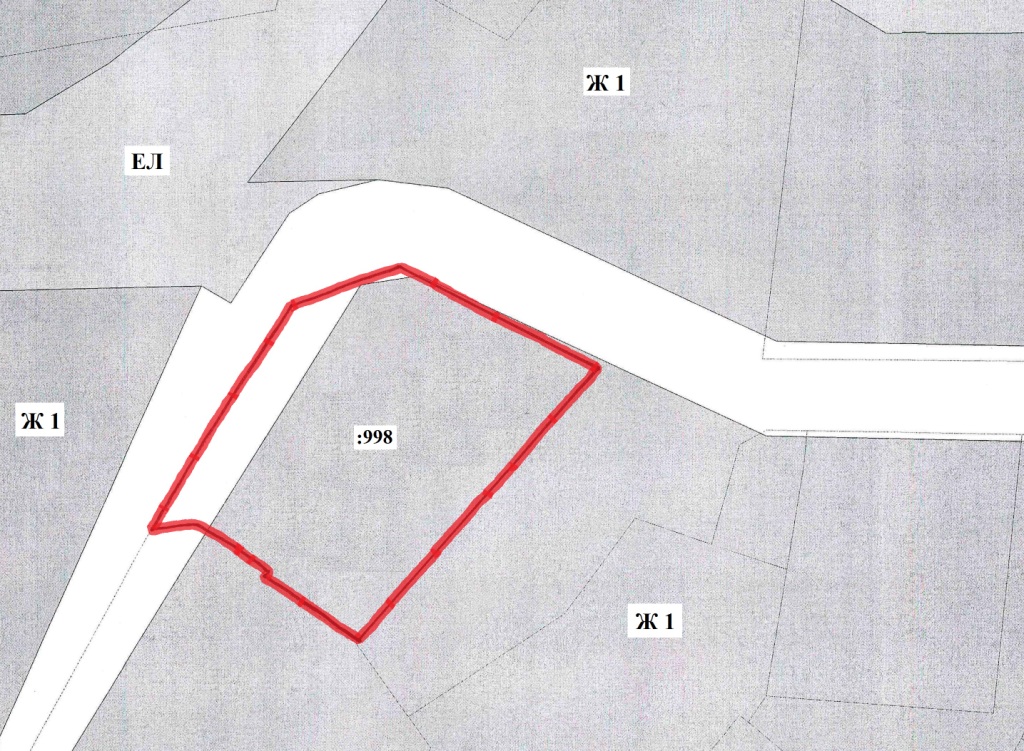 Приложение 2 к муниципальному нормативному правовому акту «О внесении изменений в муниципальный нормативный правовой акт «Правила землепользования и застройки Елизовского городского поселенияЕлизовского района Камчатского края» от 12.09.2011 № 10-НПА»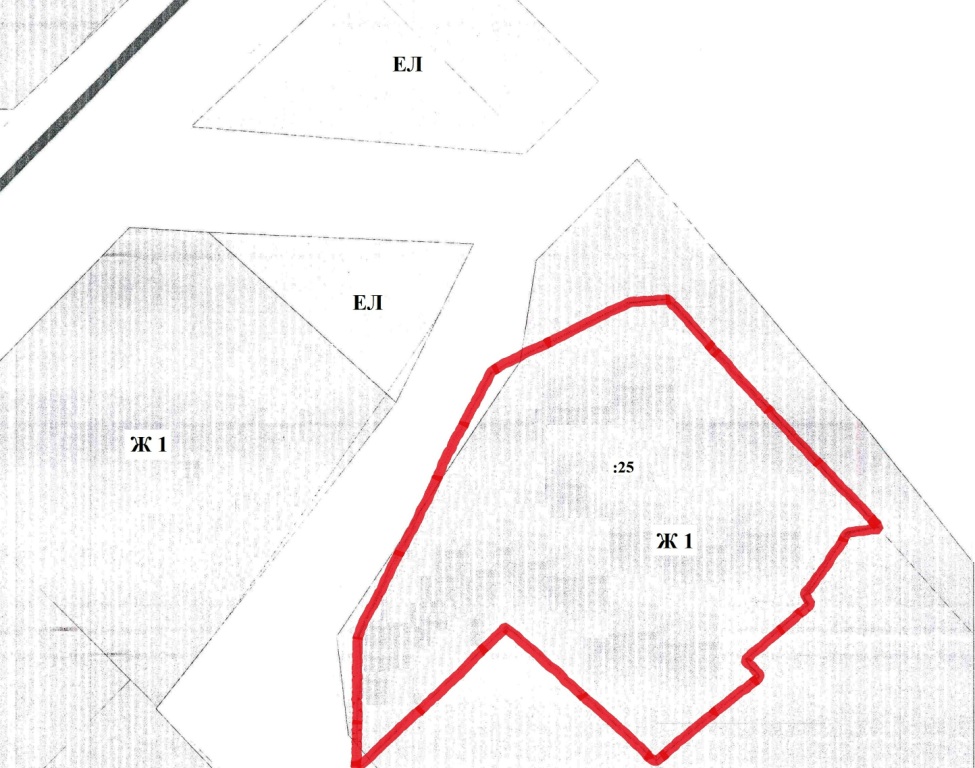 Приложение 3 к муниципальному нормативному правовому акту «О внесении изменений в муниципальный нормативный правовой акт «Правила землепользования и застройки Елизовского городского поселенияЕлизовского района Камчатского края» от 12.09.2011 № 10-НПА»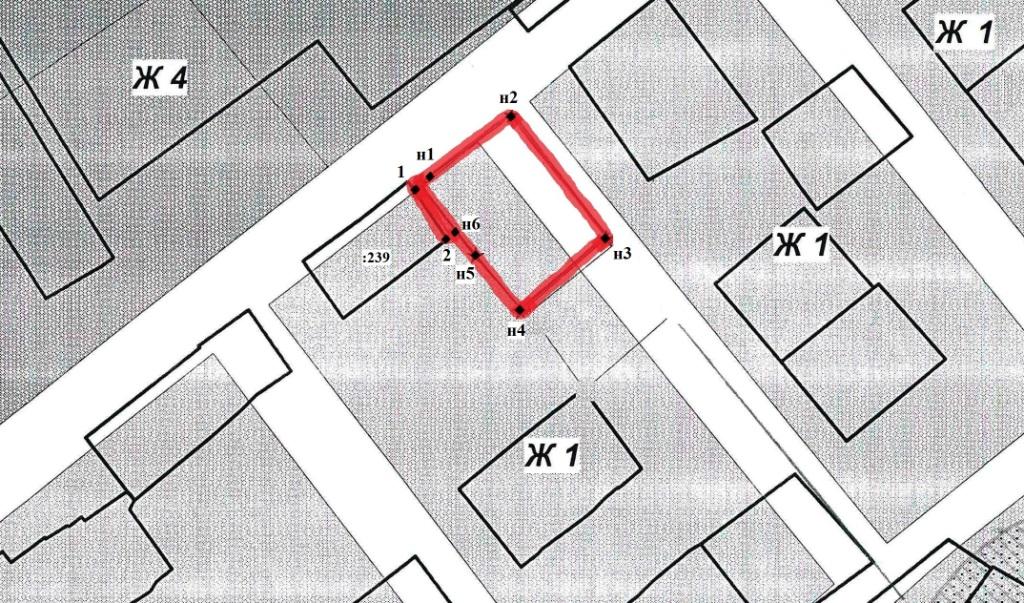 Геодезические данные формируемого земельного участка:Приложение 4 к муниципальному нормативному правовому акту «О внесении изменений в муниципальный нормативный правовой акт «Правила землепользования и застройки Елизовского городского поселенияЕлизовского района Камчатского края» от 12.09.2011 № 10-НПА»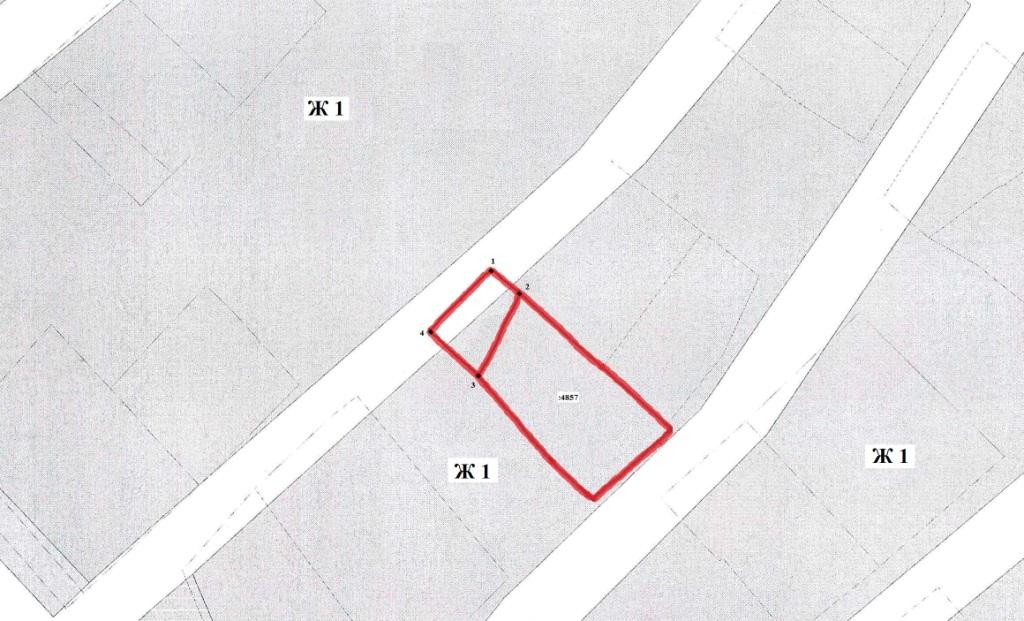 Геодезические данные формируемого земельного участка:Приложение 5 к муниципальному нормативному правовому акту «О внесении изменений в муниципальный нормативный правовой акт «Правила землепользования и застройки Елизовского городского поселенияЕлизовского района Камчатского края» от 12.09.2011 № 10-НПА»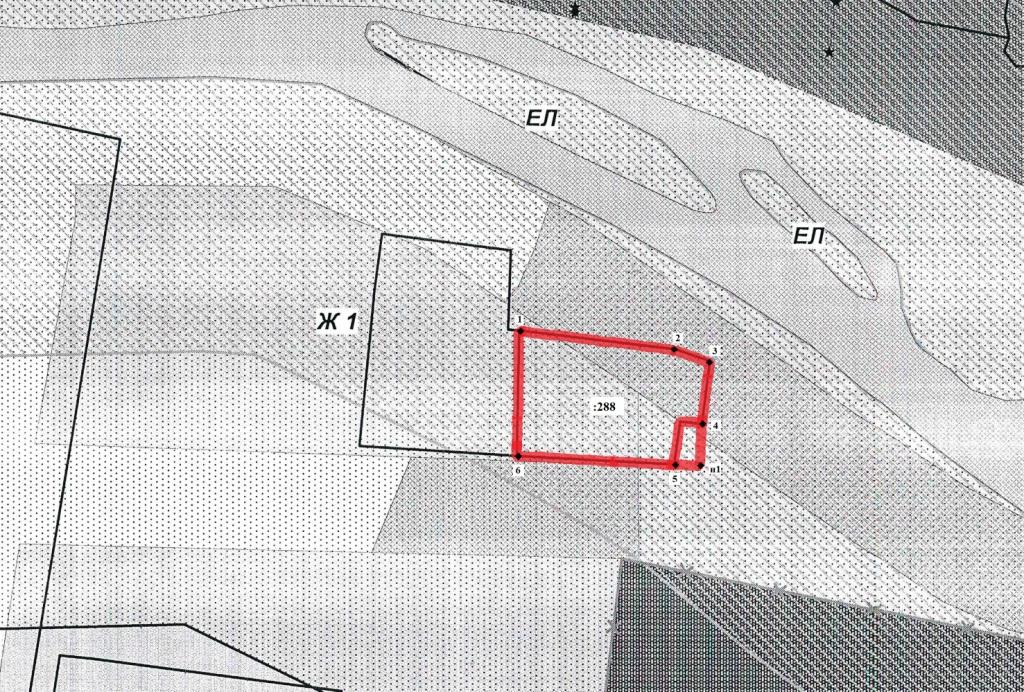 Геодезические данные территориальной зоны Ж 1:Приложение 6 к муниципальному нормативному правовому акту «О внесении изменений в муниципальный нормативный правовой акт «Правила землепользования и застройки Елизовского городского поселенияЕлизовского района Камчатского края» от 12.09.2011 № 10-НПА»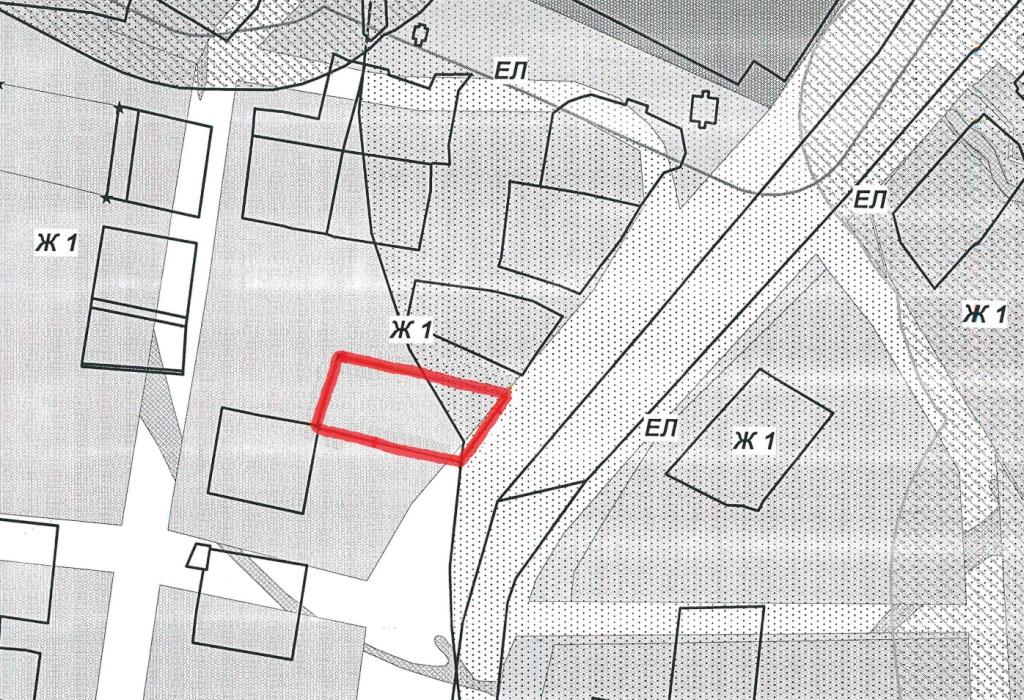 Геодезические данные формируемого земельного участка:Приложение 7 к муниципальному нормативному правовому акту «О внесении изменений в муниципальный нормативный правовой акт «Правила землепользования и застройки Елизовского городского поселенияЕлизовского района Камчатского края» от 12.09.2011 № 10-НПА»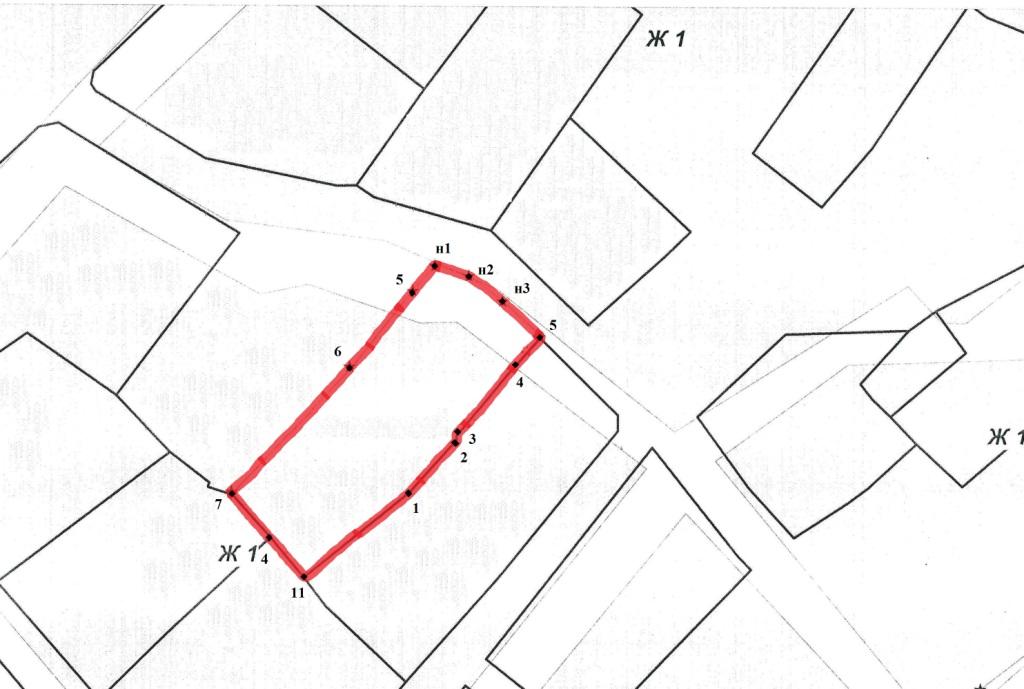 Геодезические данные формируемого земельного участка:Приложение 8 к муниципальному нормативному правовому акту «О внесении изменений в муниципальный нормативный правовой акт «Правила землепользования и застройки Елизовского городского поселенияЕлизовского района Камчатского края» от 12.09.2011 № 10-НПА»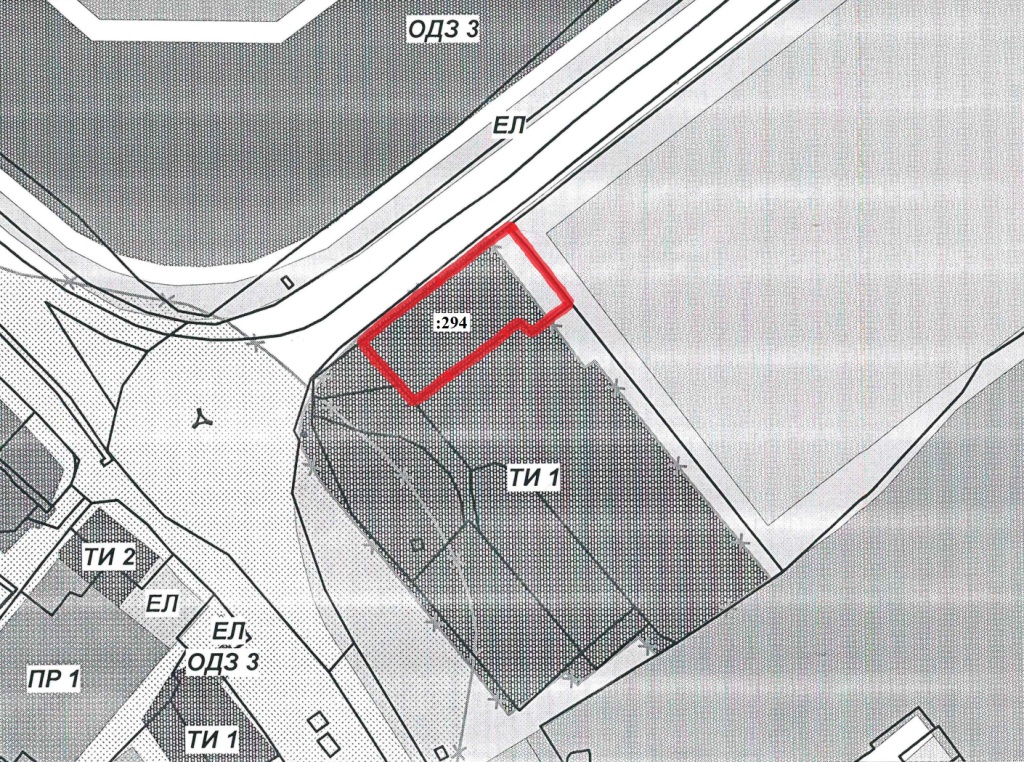 Приложение 9 к муниципальному нормативному правовому акту «О внесении изменений в муниципальный нормативный правовой акт «Правила землепользования и застройки Елизовского городского поселенияЕлизовского района Камчатского края» от 12.09.2011 № 10-НПА»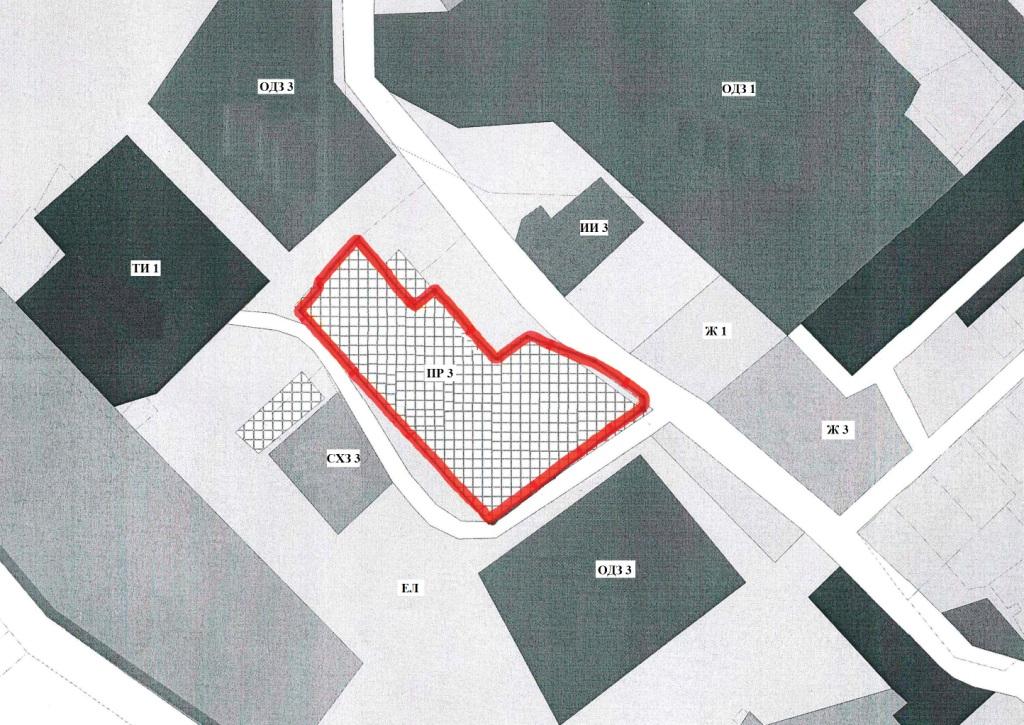 ВИДЫ РАЗРЕШЕННОГО ИСПОЛЬЗОВАНИЯ ЗЕМЕЛЬНЫХ УЧАСТКОВ И ОКСПРЕДЕЛЬНЫЕ РАЗМЕРЫ ЗЕМЕЛЬНЫХ УЧАСТКОВ И ПРЕДЕЛЬНЫЕ ПАРАМЕТРЫ РАЗРЕШЕННОГО СТРОИТЕЛЬСТВА, РЕКОНСТРУКЦИИ ОКСОГРАНИЧЕНИЯ ИСПОЛЬЗОВАНИЯ ЗЕМЕЛЬНЫХ УЧАСТКОВ И ОКСОбъекты придорожного сервиса  Количество этажей - до 3 эт.Отступ от красной линии не менее 5 м.Минимальная площадь земельного участка – 600 кв.м.Максимальная площадь земельного участка – 2500 кв.м.Максимальный процент застройки – 50%В соответствии с действующими техническими регламентами, правилами и нормами.ВИДЫ РАЗРЕШЕННОГО ИСПОЛЬЗОВАНИЯ ЗЕМЕЛЬНЫХ УЧАСТКОВ И ОКСПРЕДЕЛЬНЫЕ РАЗМЕРЫ ЗЕМЕЛЬНЫХ УЧАСТКОВ И ПРЕДЕЛЬНЫЕ ПАРАМЕТРЫ РАЗРЕШЕННОГО СТРОИТЕЛЬСТВА, РЕКОНСТРУКЦИИ ОКСОГРАНИЧЕНИЯ ИСПОЛЬЗОВАНИЯ ЗЕМЕЛЬНЫХ УЧАСТКОВ И ОКСПриюты для животных  Количество этажей - до 2 эт.Отступ от красной линии не менее 3 м.Минимальная площадь земельного участка – 80 кв.м.Максимальная площадь земельного участка – 2000 кв.м.Максимальный процент застройки – 65%В соответствии с действующими техническими регламентами, правилами и нормами.№точкиКоординаты (МСК 41):Координаты (МСК 41):№точкиХ (м)Y (м)1577689,201396101,91н1577690,701396104,00н2577707,951396128,44н3577675,581396153,44н4577657.131396130,22н5577670,901396117,85н6577677,361396113,042577675,781396110,78S = 1316 кв.м.№точкиКоординаты (МСК 41):Координаты (МСК 41):№точкиХ (м)Y (м)1576038,791397576,942576033,821397582,563576017,401397571,484576026,321397563,79S = 180 кв.м.№точкиКоординаты (МСК 41):Координаты (МСК 41):№точкиХ (м)Y (м)1578700,911393849,902578697,541393878,263578695,441393884,514578683,991393883,02н1578676,301393882,025578676,511393878,026578677,991393849,45№точкиКоординаты (МСК 41):Координаты (МСК 41):№точкиКоординаты (МСК 41):Координаты (МСК 41):№точкиХ (м)Y (м)№точкиХ (м)Y (м)н1576946,951393734,24н12576911,421393774,45н2576945,981393739,63н13576910,971393774,14н3576945,641393745,28н14576912,481393770,88н4576946,191393753,75н15576911,461393770,41н5576945,161393761,47н16576913,191393765,46н6576940,771393773,74н17576916,921393752,96н7576942,851393774,89н18576918,801393742,40н8576940,221393780,45н19576921,101393726,99н9576941,401393781,206576922,531393727,24н10576934,141393792,66н11576910,131393776,35S = 1595 кв.м.№точкиКоординаты (МСК 41):Координаты (МСК 41):№точкиКоординаты (МСК 41):Координаты (МСК 41):№точкиХ (м)Y (м)№точкиХ (м)Y (м)5574199,721398540,672574172,951398549,02н1574205,131398544,891574163,261398540,39н2574203,191398550,5411574147,591398521,21н3574198,121398557,004574154,931398515,165574191,561398564,267574162,671398508,304574184,681398558,156574185,561398528,763574173,501398548,87S = 1354 кв.м. 